INFORMATION TECHNOLOGY CAREER CLUSTER DESIGNNetwork Systems Pathway – CIP Code 11.0901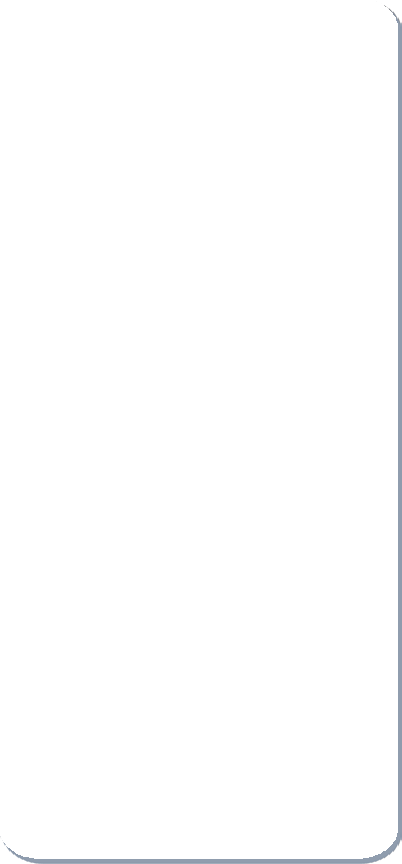 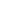 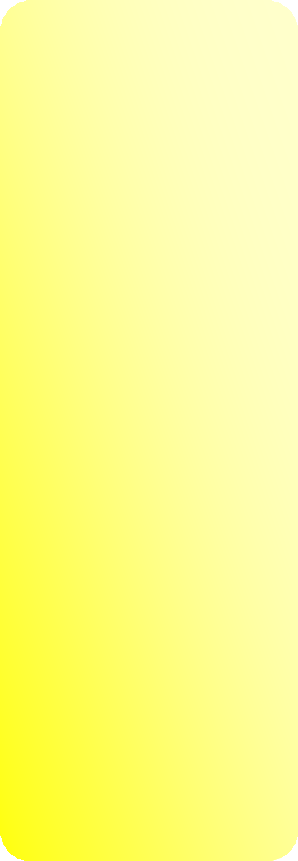 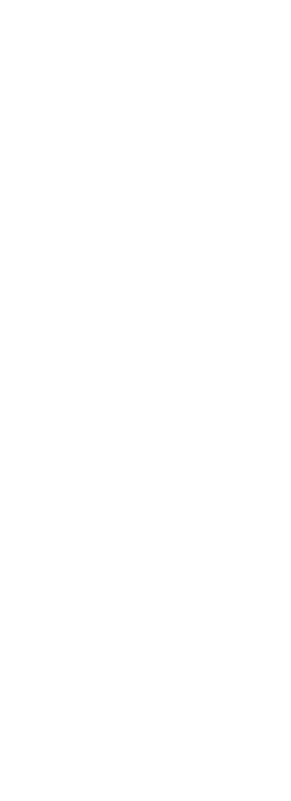 INTRODUCTORY LEVELKANSAS STATE CAREER CLUSTER COMPETENCY PROFILE	INFORMATION TECHNOLOGY CLUSTERNETWORK SYSTEMS PATHWAY (C.I.P. 11.0901)STUDENT 	Rating Scale:3 - Proficient Achievement 2 - Limited Achievement1  - Inadequate Achievement 0 - No ExposureCOMMON CAREER TECHNICAL CORE – CAREER READY STANDARDSAct as a responsible and contributing citizen and employeeApply appropriate academic and technical skillsAttend to personal health and financial well-beingCommunicate clearly, effectively and with reasonConsider the environmental, social and economic impacts of decisionsDemonstrate creativity and innovationEmploy valid and reliable research strategiesUtilize critical thinking to make sense of problems and persevere in solving them.Model integrity, ethical leadership and effective managementPlan education and career path aligned to personal goalsUse technology to enhance productivityWork productively in teams whileusing cultural/global competenceCOMMON CAREER TECHNICAL CORE – INFORMATION TECHNOLOGY CLUSTER STANDARDSDemonstrate effective professional communication skills and practices that enable positive customer relationships.Use product or service design processes and guidelines to produce a quality information technology product or service.Demonstrate the use of cross- functional teams in achieving IT project goals.Demonstrate positive cyber citizenry by applying industry accepted ethical practices and behaviors.Explain the implications of IT on business development.Describe trends in emerging and evolving computer technologies and their influence on IT practices.7. Perform standard computer backup and restore procedures to protect IT information.Recognize and analyze potential IT security threats to develop and maintain security requirements.Describe quality assurance practices and methods employed in producing and providing quality IT products and services.Describe the use of computer forensics to prevent and solve information technology crimes and security breaches.Demonstrate knowledge of the hardware components associated with information systems.Compare key functions and applications of software and determine maintenance strategies for computer systems.INTRODUCTORY LEVEL COURSES10004-Computer Applications3 2 1 0 1. Personal Information Managementword usage, spelling, sentence structure, clarity, emailDemonstrate knowledge of email etiquette.Send email messages.Access email attachments.Attach documents to messages.Demonstrate knowledge of contamination protection strategies for email.Save email messages / attachments. 3 2 1 0 2. Research and InternetLocate information using searchengine(s) and Boolean logic.Navigate web sites using software functions.Select appropriate search procedures and approaches.Select search engine(s) to use.Access business and technical information using the Internet.Access commercial, government, and education resources.Evaluate Internet resources (e.g., accuracy of information).Explore browser features.Test Internet connection.Unpack files using compression software.Bookmark web addresses (URLs).Navigate web sites using software functions (e.g., Forward, Back, Go To, Bookmarks).a.	Create calendars/schedules.Document results.Create tasks (to-do) list.Identify PIM applications (MS Outlook, Lotus Notes, and others).Manage daily/weekly/monthly schedule using applications such as Notes, MS Outlook, etc.Create and send notes, informalmemos, reminder using PIM applications.Create reminder for oneself.Access email messages received.Access email system using login and password functions.Create e-mail messages in accordance with established business standards (e.g., grammar, Access library catalogs on the Internet.Compile a collection of business sites (e.g., finance and investment).Add plug-ins and helpers to the web browser.Archive files.Explore the multimedia capabilities of the World Wide Web.Utilize online tools.Communicate via email using the Internet.Explore collaboration tools.Explore electronic commerce.Explore newsgroups.Compile a collection of business sites (e.g., finance and investment).3 2 1 0  3. Word Processing and PresentationsCreate documents (e.g., letters, memos, reports) using existing forms and templates.Employ word processing utility tools (e.g., spell checker, grammar checker, thesaurus).Format text using basic formatting functions.Retrieve existing documents.Safeguard documents using name & save functions.Create new word processing forms, style sheets, and templates.Enhance publications using different fonts, styles, attributes, justification, etc.Enhance publications using paint/draw functions.Format new desktop publishing files.Output desktop publishing files.Place graphics in document.Prepare publications using desktop publishing software.Use advanced formatting features (e.g., headers/footers/dropped caps, and indexing).Create computer presentation and handouts in accordance with basic principles of graphics design and visual communication.Edit presentations.Insert graphic elements (e.g., graph, clip art, table) in a slide.Identify hardware items that support presentation software (e.g., scanners, digital cameras, printers, and projection systems).Print a single slide, an entire presentation, an outline, and notes.Run slide shows manually and automatically.3 2 1 0  4. SpreadsheetsCreate spreadsheets.Edit spreadsheets.Print spreadsheets.Retrieve existing spreadsheets.Save spreadsheets.Create charts and graphs from spreadsheets.Group worksheets.Input/process data using spreadsheet functions.i.	Perform calculations using simple formulas.3 2 1 0  5. DataEnter data using a form.Locate/replace data using search and replace functions.Process data using database functions (e.g., structure, format, attributes, relationships, keys).Perform single- and multiple-table queries (e.g., create, run, save).Print forms, reports, and results or queries.Search a database table to locate records.Sort data using single and multiple field sorts.Verify accuracy of output.Maintain shared database of contact information.Manage daily/weekly/monthly schedule using applications.Participate in virtual group discussions and meetings.Apply basic commands of operating system software.Employ desktop operating skills.Apply appropriate file and disk management techniques.Recognize the need for regular backup procedures.Demonstrate knowledge of central processing unit (CPU) control and architecture.Identify CPU modes of operations.Define the role of memoryDemonstrate knowledge of operating system architecture types.Demonstrate knowledge of the commands used to handle tasks in operating systems.Differentiate between microcomputer, minicomputer, and mainframe operating systems.Demonstrate knowledge of the basics of process management.Demonstrate knowledge of the system utilities used for file management.3 2 1 0  6. Ethics and SecurityDemonstrate knowledge of potential internal and external threats to security.Assess exposure to security issues.Demonstrate knowledge of virus protection strategy.Ensure compliance with security rules, regulations, and codes.Explore ways to implement countermeasures.Implement security procedures in accordance with business ethics.Maximize threat reduction.Document security procedures.Understand how to follow a disaster plan.Identify sources of virus infections.Understand how to utilize backup and recovery procedures.Understand how to load virus detection and protection software.Maintain confidentiality.o.	Understand how to remove viruses.Report viruses in compliance with company standards.Identify the features and benefits of quality planning.Identify the role of quality within the organization.3 2 1 0  7. History / Quality AssuranceDemonstrate knowledge of changes brought about by quality industry leaders in the world.Demonstrate knowledge of successful efforts by industry to improve quality and/or reduce costs.Demonstrate knowledge of the historical evolution of quality assurance/total quality management (e.g., Deming, ISO 9000).Demonstrate knowledge of the standards/requirements for the Baldridge award.Demonstrate knowledge of quality management terminology.10002 Computing Systems3 2 1 0  1.	Apply knowledge of operatingsystems principles to ensure optimal functioning of system.Interact with/respond to system messages using console device.Apply basic commands of operating system software.Apply appropriate file and diske.f.g.3 2 1 0	2. Clearly document procedures for future use.Document step-by-step installation and configuration procedures.3 2 1 0	3. Communicate and recognize goal achievement.Communicate goal achievement.b.	Provide recognition for goal achievement.3 2 1 0	4. Configure systems to provide optimal system interfaces.Apply concepts of privileged instructions and protected mode programming.Configure peripheral device drivers (e.g., disk, display, printer, modem, keyboard, mouse, network).Allocate disk space, non-sharable resources, and I/O devices.Interface peripheral devices/controllers in the computer system (e.g., software and hardware interrupts, exceptions, Direct Memory Addressing [DMA], bus structures).Identify standards and issues related to I/O programming and design of I/O interfaces.Define hardware-software interface issues for a computer system.Apply advanced I/O concepts (e.g., disk caching, data compression,Identify scheduling priority in programming.Identify data requirements.Review automated scheduling software.Secure needed supplies and resources.3 2 1 0  6.	Determine audience andinformation needsDefine research questions.Identify target audience.3 2 1 0  7.	Document procedures and actions.Develop audit trails.3 2 1 0 8. Ensure that hardware and software system components are compatible prior to performing installation.processor, memory, disk space, communications, printers, monitors).Determine compatibility of hardware and Identify hardware requirements (e.g., software.3 2 1 0 9.	Ensure that software to beinstalled is licensed prior to performing installation.Verify conformance to licensing agreement.3 2 1 0  10.	Evaluate information systemsproblem-solving techniques and approaches.Evaluate systems engineering considerations.Identify potential problems in system implementation.decision-making skills and techniques.Develop a plan using data- oriented techniques.Determine whether prototyping system is feasible.Determine software design process, from specification to implementation.Appraise software process and product life-cycle models.Assess software design methods and tools.3 2 1 0 11.	Evaluate information.Determine the accuracy and completeness of the information gathered.3 2 1 0 12.	Explain data communicationsprocedures, equipment and media.Demonstrate knowledge of the uses of data communications media.Demonstrate knowledge of the uses of data communications equipment..  Demonstrate knowledge of key communications procedures.3 2 1 0   13. Explain measurementtechniques for increased productivity due to information systems implementation.12/4/2015- 4 -Measure increases in productivity realized by the implementation of information systems.3 2 1 0		14. Explain new and emerging classes of software.Identify new and emerging classes of software.3 2 1 0   15. Explain the benefits of hosting a web site on a local server vs. at an ISP (Internet Service Provider).Compare the advantages and disadvantages of running your own server vs. using a server provider.3 2 1 0	16. Explain the differences between local and wide area networks.Distinguish between local area networks and wide area networks.3 2 1 0    17. Explain the features and functions of web browsing software.Identify how different browsers affect the look of a web page.Demonstrate knowledge of the characteristics and uses of plug- ins.Demonstrate knowledge of the role of browsers in reading files on the World Wide Web (text-only, hypertext).3 2 1 0   18. Explain the features andfunctions of web page design software.Compare/contrast the features and functions of software editors available for designing web pages.3 2 1 0	19. Explain the key functions and applications of software.Demonstrate knowledge of the function and operation of compilers and interpreters.Demonstrate knowledge of widely used software applications (e.g.,word processing, database management, spreadsheet development).Demonstrate knowledge of the key functions of systems software.3 2 1 0   20. Explain the role of number systems in information systems.Identify the role the binary system in information systems.Demonstrate knowledge of number systems and internal data representation.3 2 1 0 21.	Gather information.Identify potential sources of information.Gather information from selected print and electronic sources.Conduct interviews with selected human information sources.Evaluate potential sources of information based on established criteria (e.g., affordability, relevance).Target audience/user group as a key information source.Determine priorities for the information that should be gathered.Identify subject-matter experts.3 2 1 0   22. Identify computer classifications and hardware.Identify types of computer storage devices.Identify the hardware associated with telecommunications functions.Identify major hardware components and their functions.Identify the three main classifications of computers (i.e. micro-, mid-range, & mainframe).3 2 1 0 23.	Identify new IT technologies andassess their potential importance and impact on the future.Identify new technologies relevant to information technology.Assess the importance of new technologies to future developments& to future knowledge worker productivity.Identify new & emerging drivers and inhibitors of information technology change.3 2 1 0 24.   Monitor and adjust goals.Obtain support for goals.Provide support for goals.Monitor goal achievement.Adjust goals.3 2 1 0   25. Operate computer-driven equipment and machines.Run applications/jobs in accordance with processing procedures.Secure needed supplies and resources.Interact with/respond to system messages using console device.Follow log-off and power-down procedure(s).Follow power-up and log-on procedures.3 2 1 0   26. Perform customization as requested.Customize software to meet user preferences.3 2 1 0 27.   Perform installation accurately and completely, using available resources as needed.Select appropriate installation options (e.g., default, customized).Configure software to appropriate operating system settings.Configure macros, tools, and12/4/2015- 5 -packages to accomplish simple3 2 1 0 31.	Understand and employ design andd.	Demonstrate knowledge of theorganizational and personal tasks.color principles.a.	Assess the impactof various colorcomponents of a business plan.3 2 1 0 35.    Understand how bandwidth affectsDifferentiate between proceduresfor an upgrade and for a new installation.Differentiate between stand-alone and network installation procedures.Disable/uninstall software that may interfere with installation of new software.Install given application/system software on various platforms in accordance with manufacturer’s procedures.Convert data files if required.Verify software installation and operation.3 2 1 0 28.   Resolve problems with installation if they occur.Access needed help using manufacturers' technical help lines or Internet sites.Formulate new installation procedure if needed.Troubleshoot unexpected results.Set short- and long-term goals for assigned areas of responsibility/accountability.3 2 1 0 29.	Test and maintain products /services.Test products for reliability.Initiate predictive maintenance procedures.3 2 1 0 30.	Troubleshoot computer-drivenequipment and machines and access support as neededTest system using diagnostic tools/software.Repair/replace malfunctioning hardware.Reinstall software as needed.Recover data and/or files.Restore system to normal operating standards.harmonies on a two-dimensional picture plan.Demonstrate knowledge of the two- dimensional picture plan.Demonstrate knowledge of the nature of color and color harmonies.Assess how color affects the principles of line, value, shape and form.Demonstrate knowledge of the principles and elements of design and their relationship to each other.3 2 1 0   32. Understand data communications trends and issues.Identify major current issues in data communications.Identify data communication trends.Demonstrate knowledge of data transmission codes and protocols.3 2 1 0   33. Understand elements andtypes of information processing.Identify the elements of the information processing cycle (i.e., input, process, output, and storage).Identify types of processing (e.g., batch, interactive, event- driven, object-oriented).3 2 1 0   34. Understand functionsand interactions of departments within a business.Identify the ways in which organizational functions are interdependent.Define the role of strategic planning in business.Identify types of communication channels (e.g., formal, informal).data transmission and on-screen image.Demonstrate knowledge of how bandwidths affect data transmission and on-screen image.3 2 1 0   36. Understand how data isorganized in software development.Demonstrate knowledge of how data is organized in software development.3 2 1 0   37. Understand information organization principles.Demonstrate knowledge of group support technology for common knowledge requirements.Demonstrate knowledge of methods for achieving productivity in knowledge work.Demonstrate knowledge of the information analysis process.Demonstrate knowledge of information technology solutions.3 2 1 0 38.	Understand product/service design.Consider customer satisfaction in determining product characteristics (e.g., usefulness, price, operation, life, reliability, safety, cost of operation).Design product (e.g., using brainstorming, thumbnail sketches, rendering).3 2 1 0 39.	Understand the differencesbetween a client and a server.Differentiate between a client and a server.3 2 1 0 40.	Understand the fundamentals of operating systems.Identify major operating system fundamentals and components.12/4/2015- 6 -3 2 1 0 41.		Understand the range of languages used in software development.Demonstrate knowledge of the range of languages used in software development.3 2 1 0 42.		Understand types and functions of businesses.Define stakeholder relationships (e.g., customers, employees, shareholders, and suppliers).Identify business reporting and information flow.Identify types of business organizations and functions.3 2 1 0   43. Use available reference tools asappropriate.Access needed information using appropriate reference materials.Access needed information using company and manufacturers' references (e.g., procedural manuals, documentation, standards, work flowcharts).3 2 1 0  44. Use installation and operationmanuals.Access needed information using appropriate reference materials.3 2 1 0   45. Use reliability factors effectively to plan for and create products/ services.Consider reliability factors (e.g., cost, human, productivity).Achieve reliability through maintainability, good design, design simplification, and design redundancy.Recognize the relationship of maintainability and reliability.Align cost components with quality objectives.Classify quality costs (e.g., preventive, evaluation, pre- delivery failures, post-delivery failures).TECHNICAL LEVEL COURSES10006 Telecommunications3 2 1 0   1. Identify physical requirements for systemImplementation3 2 1 0   2. Identify system requirements for various types of installations.3 2 1 0   3. Identify time, technology, and resource constraints.3 2 1 0   4. Determine necessary user applications (e.g. web access, email).3 2 1 0   5. Evaluate installation requirements3 2 1 0   6. Resolve conflicting requirements3 2 1 0   7. Analyze facilities' bandwidth requirements3 2 1 0 8. Demonstrate knowledge of how to use software methodologies to analyze a real- world problem.3 2 1 0   9. Analyze facilities' capacity planning (power cable/wire conduit).3 2 1 0   10. Evaluate the potential effect of emerging technologies on information system software/hardware.3 2 1 0   11. Identify Structural capacities and Electrical wiring codes.3 2 1 0   12. Demonstrate knowledge of the characteristics and uses of network components (e.g., hub, switches, routers, firewall).3 2 1 0   13. Differentiate processes, services, and protocols3 2 1 0   14. Demonstrate knowledge of characteristics of connection-oriented and connectionless networks.3 2 1 0   15. Demonstrate knowledge of packet- switching techniques3 2 1 0   16. Differentiate between LANs, and WANs3 2 1 0   17. Differentiate between point-to-point and point-to- multipoint network topologies3 2 1 0   18. Identify basic physical and logical topologies (e.g. star, ring, bus)I3 2 1 0  19. Identify emerging networks3 2 1 0   20. Demonstrate knowledge of the principles and operation of wire (coaxial, fiber optics, analog, & digital circuits.3 2 1 0   21. Demonstrate knowledge of the principles and operation of wire (coaxial, fiber optics, etc.) and wireless systems.3 2 1 0   22. Demonstrate knowledge of the TCP/IP protocol suite.3 2 1 0 23. Configure a Virtual Private Network (VPN) to form the infrastructure of the WAN.10101 Network Technology3 2 1 0   1. Determine required service level.3 2 1 0   2. Gather data to identify customer/stakeholder requirement.3 2 1 0		3. Identify time, technology, and resource constraints.3 2 1 0   4. Identify customer/stakeholders.3 2 1 0		5. Identify environment requirements, conditions and limitations.3 2 1 0		6. Identify hardware, networking, and software system functional requirements.3 2 1 0   7. Identify input and output requirements.3 2 1 0		8. Identify physical requirements for system implementation.3 2 1 0		9. Identify system requirements for various types of installations.3 2 1 0   10. Analyze existing procedures3 2 1 0		11. Determine necessary user applications (e.g. web access, email).3 2 1 0		12. Evaluate the potential effect of emerging technologies on information system software/hardware.3 2 1 0		13. Gather information on system objectives from users3 2 1 0   14. Identify power and power supplies3 2 1 0		15. Identify Structural capacities and Electrical wiring codes3 2 1 0   16. Perform workflow analysis to determine user needs3 2 1 0   17. Define systems and software requirements.3 2 1 0   18. Analyze facilities’ bandwidth requirements.3 2 1 0   19. Identify site and system constraints.3 2 1 0   20. Identify security requirements and the need for data protection.3 2 1 0   21. Demonstrate a basic knowledge of OSI modeling3 2 1 0   22. Demonstrate knowledge of the characteristics and uses of network components (e.g., hub, switches, routers, firewall).3 2 1 0   23. Differentiate between a physical and logical topology.3 2 1 0   24. Demonstrate knowledge of basic telephony (analog vs. digital signals).3 2 1 0   25. Identify basic physical and logical topologies (e.g. star, ring, bus).3 2 1 0   26. Identify emerging networks.3 2 1 0 27. Identify how the four components of a3 2 1 0   28. Demonstrate knowledge of the reasons for installing a network.3 2 1 0   29. Trace the evolution of networks.3 2 1 0   30. Demonstrate knowledge of the principles and operation of fiber optics, analog and digital circuits.3 2 1 0   31. Demonstrate knowledge of the principles and operation of wire (coaxial, fiber optics, etc.) and wireless systems3 2 1 0   32. Demonstrate knowledge of the open system interconnection (OSI) standard (ISO Standard 7498).3 2 1 0   33. Demonstrate knowledge of the open system interconnection (OSI) standard (ISO Standard 7498).3 2 1 0   34. Demonstrate knowledge security requirements and the need for data protection3 2 1 0   35. Demonstrate knowledge about the difference between stand-alone, peer-to- peer and client-server networks and software.3 2 1 0   36. Demonstrate knowledge of the general characteristics of network operating systems.3 2 1 0   37. Evaluate installation requirements3 2 1 0   38. Identify differences between stand- alone and network applications / operating systems.3 2 1 0   39. Develop a disaster recovery plan.3 2 1 0   40. Differentiate between disaster recovery and business continuance.3 2 1 0   41. Identify common backup devices.3 2 1 0   42. Identify methods for avoiding common computer system disasters3 2 1 0   43. Identify the criteria for selecting a backup system.personnel.3 2 1 0   46. Identify support requirements.3 2 1 0   47. Identify battery backup equipment.3 2 1 0   48. Identify the different types of backups (differential, complete, incremental).3 2 1 0   49. Recognize the need for regular backup procedures.3 2 1 0   50. Demonstrate knowledge of the basic elements of network maintenance.3 2 1 0   51. Identify available diagnostic tools used for system maintenance.3 2 1 0   52. Identify maintenance procedures and processes.3 2 1 0   53. Demonstrate knowledge of basic troubleshooting steps.3 2 1 0   54. Identify available diagnostic tools used for system maintenance10102 Networking Systems3 2 1 0   1. Clarify specifications using questioning techniques3 2 1 0   2. Develop functional requirements/ specifications for high-level systems.3 2 1 0   3. Gather data to identify customer/stakeholder requirement.3 2 1 0   4. Gather information using interviewing strategies3 2 1 0   5. Identify new application requirements within the system3 2 1 0   6. Identify security requirements3 2 1 0   7. Access needed information using company and manufacturers' references (e.g., procedural manuals, documentation, standards, work flowcharts).3 2 1 0   8. Demonstrate knowledge of the use, structure, and contents of a requirements specification document3 2 1 0   9. Develop formal specifications3 2 1 0   10. Review and verify specifications with customer3 2 1 0 11. Demonstrate knowledge of how to use software methodologies to analyze a real- world problem.3 2 1 0   12. Analyze facilities' capacity planning (power cable/wire conduit).3 2 1 0   13. Define power conversion3 2 1 0   14. Develop security plan.3 2 1 0   15. Identify specific access levels that need to be accommodated.3 2 1 0   16. Match security system design to identified security requirements3 2 1 0   17. Demonstrate a basic knowledge of OSI modeling.3 2 1 0   18. Demonstrate knowledge of LAN transmission methods and standards3 2 1 0   19. Demonstrate knowledge of LAN transmission protocols3 2 1 0   20. Differentiate processes, services, & protocols.3 2 1 0   21. Demonstrate knowledge of electronic communications (e.g., LAN, Internet, remote database access, EDI).3 2 1 0   22. Select a LAN/WAN technology that meets defined set of requirements3 2 1 0   23. Analyze current trends and development in LANs3 2 1 0   24. Demonstrate knowledge of local-area network (LAN) trends and issues3 2 1 0   25. Demonstrate knowledge of the principles and operation of fiber optics, analog and digital circuits.3 2 1 0   26. Demonstrate knowledge of the principles and operation of wire (coaxial, fiber optics, etc.) and wireless systems3 2 1 0 27. Configure a Virtual Private Network (VPN) to form the infrastructure of the WAN3 2 1 0   28. Demonstrate knowledge of firewall implementation between trusted network and WAN.3 2 1 0   29. Demonstrate knowledge of interconnecting LANs using WAN services3 2 1 0   30. Demonstrate knowledge of the conversion of analog speech to digital.3 2 1 0   31. Demonstrate knowledge of the role that routers, firewalls, intrusion detection systems, and VPNs play in security.3 2 1 0   32. Ensure that all multi-user aspects of the application function are operational3 2 1 0   33. Install appropriate operating system hardware and software and peripherals.3 2 1 0   34. Install information system application programs in accordance with requirements.3 2 1 0   35. Install structured cabling3 2 1 0   36. Assemble necessary components to complement information system design.3 2 1 0   37. Load software with minimum disruption of process flow.3 2 1 0   38. Resolve compatibility issues.3 2 1 0   39. Create a baseline of system/network performance.3 2 1 0   40. Identify abnormal system performance.3 2 1 0   41. Recognize environmental problems.3 2 1 0   42. Backup system3 2 1 0   43. Develop a disaster recovery plan.3 2 1 0   44. Restore system.3 2 1 0   45. Choose and implement an appropriate routing protocol.3 2 1 0   45. Identify principles governing software acquisition and upgrades.3 2 1 0   46. Define scope of work to meet customer needs.3 2 1 0   47. Formulate a support plan.3 2 1 0   48. Communicate and document technical support provided.3 2 1 0   49. Respond to user questions.3 2 1 0   50. Analyze operational problems.3 2 1 0   51. Install and configure Internet software packages.3 2 1 0   52. Upgrade network system software.3 2 1 0   53. Develop backup process3 2 1 0   54. Install surge suppression protection.3 2 1 0   55. Evaluate maintenance processes and outcomes.3 2 1 0   56. Fix recoverable problems3 2 1 0   57. Identify problems using diagnostic tools.3 2 1 0   58. Implement selected solution.3 2 1 0   59. Minimize impact of problems on productivity (e.g. minimize downtime)3 2 1 0   60. Run diagnostics3 2 1 0   61.Select most appropriate solution3 2 1 0   62. Develop resolution plan.3 2 1 0   63. Document results and solutions3 2 1 0   64. Identify problems using diagnostic tools.3 2 1 0   65. Perform appropriate analysis to identify problem cause3 2 1 0   66. Test identified solutions.3 2 1 0   67. Isolate system faults in various types of networks, cables, data modems, and carrier systems.10104 Router Basics3 2 1 0   1. Identify physical requirements for system implementation3 2 1 0   2. Identify system requirements for various types of installations3 2 1 0   3. Analyze existing procedures3 2 1 0   4. Evaluate installation requirements3 2 1 0   5. Resolve conflicting requirements.3 2 1 0   6. Analyze facilities' bandwidth requirements.3 2 1 0   7. Identify site and system constraints3 2 1 0   8. Analyze facilities' capacity planning (power cable/wire conduit).3 2 1 0   9. Demonstrate knowledge of various frame types and formats.3 2 1 0   10. Protocol (SIP), H.323, and Megaco/H.248.3 2 1 0   11. Demonstrate knowledge of the open system interconnection (OSI) standard (ISO Standard 7498).3 2 1 0   12. Demonstrate knowledge of the TCP/IP protocol suite.3 2 1 0   12. Identify standard high-speed networks (e.g., broadband, ISDN, SMDS, ATM, FDDI).3 2 1 0   13. Demonstrate knowledge of the role that routers, firewalls, intrusion detection systems, and VPNs play in security.3 2 1 0   14. Perform remote monitoring.3 2 1 0   15. Recognize security problems.3 2 1 0   16. Recognize system alerts.3 2 1 0   17. Document network system malfunction(s).3 2 1 0   18. Fix recoverable problems.3 2 1 0   19. Respond to system messages.3 2 1 0   20. Run diagnostics3 2 1 0   21. Isolate system faults in various types of networks, cables, data modems, and carrier systems.10105 NetWare Routing3 2 1 0   1. Identify physical requirements for system implementation.3 2 1 0   2. Identify system requirements for various types of installations.3 2 1 0   3. Analyze existing procedures3 2 1 0   4. Evaluate installation requirements3 2 1 0   5. Resolve conflicting requirements.3 2 1 0   6. Analyze facilities' bandwidth requirements.3 2 1 0   7. Identify site and system constraints3 2 1 0   8. Analyze facilities' capacity planning (power cable/wire conduit).3 2 1 0   9. Demonstrate knowledge of various frame types and formats.3 2 1 0   10. Describe common VoIP protocols,3 2 1 0   11. Demonstrate knowledge of the open system interconnection (OSI) standard (ISO Standard 7498).3 2 1 0   12. Demonstrate knowledge of the TCP/IP protocol suite.3 2 1 0		13. Identify standard high-speed networks (e.g., broadband, ISDN, SMDS, ATM, FDDI).3 2 1 0   14. Demonstrate knowledge of the role that routers, firewall, intrusion detection systems, and VPNs play in security.3 2 1 0   15. Perform remote monitoring.I3 2 1 0  16. Recognize security problems.3 2 1 0   17. Recognize system alerts.3 2 1 0   18. Document network system malfunction(s).3 2 1 0   19. Fix recoverable problems.3 2 1 0   20. Respond to system messages.3 2 1 0   21. Run diagnostics3 2 1 0   22. Isolate system faults in various types of networks, cables, data modems, and carrier systems.10106 Wide-Area Telecommunications & Networking3 2 1 0 1.   Identify time, technology, and resource3 2 1 0 2.   Identify physical requirements for systemimplementation.3 2 1 0 3.   Identify system requirements for various types installations.3 2 1 0 4.   Determine necessary user applications (e.g. w access, email).3 2 1 0 5.   Evaluate installation requirements3 2 1 0 6.   Resolve conflicting requirements3 2 1 0 7.   Analyze facilities' bandwidth requirements3 2 1 0 17. Identify basic physical and logical topologies (e.g. star, ring, bus).3 2 1 0 18. Demonstrate knowledge ofcharacteristics of connection-oriented and connectionless networks.3 2 1 0  19. Identify emerging networks.3 2 1 0  20. Select a LAN/WAN technology that meets defined set of requirements.3 2 1 0  21. Demonstrate knowledge of the principles and operation of wire (coaxial, fiber optics, etc.) and wireless systems.And VPNs play in securityincluding Session Initiation Protocol (SIP),3 2 1 0 8.   Demonstrate knowledge of how to use software 3 2 1 0	28. Demonstrate knowledge of networkH.323, and Megaco/H.248. Demonstrate knowledge of the IPX/SPX protocol suite.methodologies to analyze a real-world problem.3 2 1 0 9.   Identify Structural capacities and Electrical wiring codes.operating systems (i.e., Windows XP, LINUX, UNIX, etc.).3 2 1 0   29. Install structured cabling.3 2 1 0   30. Identify available diagnostic tools used for system maintenance.3 2 1 0   31. Respond to system messages.3 2 1 0   32. Document network system malfunctions.3 2 1 0   33. Fix recoverable problems.3 2 1 0   34. Create maintenance plans for regular integrity checks.3 2 1 0   35. Demonstrate knowledge of basic troubleshooting checks.3 2 1 0   36. Document results and solutions.3 2 1 0   37. Isolate system faults in various types of networks, cables, data modems, and carrier systems.10107 Wireless Networking3 2 1 0   1. Identify hardware, networking, and software system functional requirements.3 2 1 0   2. Identify physical requirements for system implementation3 2 1 0   3. Identify time, technology, and resource constraints.3 2 1 0   4. Determine necessary user applications (e.g. web access, email).3 2 1 0   5. Define system and software requirements.3 2 1 0   6. Evaluate installation requirements.3 2 1 0   7. Resolve conflicting requirements.3 2 1 0   8. Identify site and system constraints.3 2 1 0   9. Analyze facilities' capacity planning (power cable/wire conduit).3 2 1 0   10. Evaluate the potential effect of emerging technologies on information system software/hardware.3 2 1 0   11. Identify Structural capacities and Electrical wiring codes3 2 1 0   12. Develop security plan.3 2 1 0   13. Demonstrate knowledge of the characteristics and uses of network components (e.g., hub, switches, routers, firewall).3 2 1 0   14. Differentiate between point-to-point and point-to- multipoint network topologies.3 2 1 0   15. Identify emerging networks.3 2 1 0   16. Demonstrate knowledge of the principles and operation of fiber optics, analog and digital circuits.3 2 1 0   17. Demonstrate knowledge of the principles and operation of wire (coaxial, fiber optics, etc.) and wireless systems.3 2 1 0   18. Demonstrate knowledge of the TCP/IP protocol suite.3 2 1 0   19. Identify standard high-speed networks (e.g., broadband, ISDN, SMDS, ATM, FDDI).3 2 1 0   20. Install appropriate operating system hardware and software and peripherals.3 2 1 0   21. Recognize environmental problems.3 2 1 0   22. Demonstrate knowledge of the basic elements of network maintenance.3 2 1 0   23. Fix recoverable problems.10108 Network Security3 2 1 0   1. Identify security requirements3 2 1 0   2. Analyze existing procedures.3 2 1 0   3. Define business objectives to be achieved by the application.3 2 1 0   4. Identify site and system constraints.3 2 1 0   5. Develop security plan.3 2 1 0   6. Identify security requirements and the need for data protection.3 2 1 0   7. Identify specific access levels that need to be accommodated.3 2 1 0   8. Match security system design to identified security requirements.3 2 1 0   9. Demonstrate knowledge of the role that routers, firewalls, intrusion detection systems, and VPNs play in security.3 2 1 0   10. Demonstrate knowledge security requirements and the need for data protection.3 2 1 0   11. Demonstrate the knowledge of access levels that need to be accommodated3 2 1 0   12. Implement security plan.3 2 1 0   13. Evaluate installation requirements.3 2 1 0   14. Install information system application programs in accordance with requirements.3 2 1 0   15. Recognize security problems.3 2 1 0   16. Develop a disaster recovery plan.3 2 1 0   17. Formulate a support plan3 2 1 0   18. Identify resources and risks.3 2 1 0   19. Identify support requirements.10255 CISCO- Network Infrastructure Essentials3 2 1 0   1. Identify physical requirements for system implementation.3 2 1 0   2. Identify system requirements for various types of installations3 2 1 0   3. Analyze existing procedures3 2 1 0   4. Evaluate installation requirements3 2 1 0   5. Resolve conflicting requirements.3 2 1 0   6. Analyze facilities' bandwidth requirements.3 2 1 0   7. Identify site and system constraints3 2 1 0   8. Analyze facilities' capacity planning (power cable/wire conduit).3 2 1 0   9. Demonstrate knowledge of various frame types and formats.3 2 1 0   10. Describe common VoIP protocols, including Session Initiation Protocol (SIP), H.323, and Megaco/H.248.3 2 1 0   11. Demonstrate knowledge of the open system interconnection (OSI) standard (ISO Standard 7498).3 2 1 0   12. Demonstrate knowledge of the TCP/IP protocol suite.3 2 1 0   13. Identify standard high-speed networks (e.g., broadband, ISDN, SMDS, ATM, FDDI).3 2 1 0   14. Demonstrate knowledge of the role that routers, firewalls, intrusion detection systems, and VPNs play in security.3 2 1 0   15. Perform remote monitoring.3 2 1 0   16. Recognize security problems.3 2 1 0   17. Recognize system alerts.3 2 1 0   18. Document network system malfunction(s).3 2 1 0   19. Fix recoverable problems.3 2 1 0   20. Respond to system messages.3 2 1 0   21. Run diagnostics3 2 1 0   22. Identify CISCO router products.3 2 1 0   23 Install CISCO router products.3 2 1 0   24. Isolate system faults in various types of networks, cables, data modems, and carrier systems.10254 IT Essentials: PC Hardware & Software3 2 1 0   1. Identify how the four components of a network operating system (i.e., server platform, network services software, network redirection software,3 2 1 0   2. Select a LAN/WAN technology that meets defined set of requirements.3 2 1 0   3. Demonstrate knowledge of the principles and operation of fiber optics, analog and digital circuits.3 2 1 0   4. Demonstrate knowledge of the principles and operation of wire (coaxial, fiber optics, etc.) and wireless systems.3 2 1 0   5. Demonstrate knowledge of the open system interconnection (OSI) standard (ISO Standard 7498).3 2 1 0 6. Demonstrate knowledge about the difference between stand-alone, peer-to- peer and client-server networks and software.3 2 1 0   7. Demonstrate knowledge of network operating systems (i.e., Windows XP, LINUX, UNIX, etc.).3 2 1 0   8. Demonstrate knowledge of the general characteristics of network operating systems.3 2 1 0 9. Add capability to a software system by recording macros and storing them in the system's library.3 2 1 0   10. Assemble necessary components to complement information system design.3 2 1 0   11. Configure software appropriately for system and user application.3 2 1 0   12. Convert data between different software packages and between software and the OS version.3 2 1 0   13. Customize a general-purpose software package (e.g., DBMS) to provide specific functionality beyond the default setting.3 2 1 0   14. Import/Export data between different software packages.3 2 1 0   15. Install LAN Management software.3 2 1 0   16. Load software with minimum disruption of process flow.3 2 1 0   17. Resolve compatibility issues.3 2 1 0   18. Demonstrate knowledge of hard drive setup and troubleshooting.13 2 1 0 19. Demonstrate knowledge of hard drive technologies (IDE, EIDE, SATA, SCSI, etc).3 2 1 0   20. Configure hardware system.3 2 1 0   21. Demonstrate knowledge of how hardware components interact and how conflicts arise.3 2 1 0   22. Employ appropriate safety precautions when working with PC.3 2 1 0   23. Install mainboard (with memory/CPU).3 2 1 0   24. Restore system and configuration.3 2 1 0 25. Demonstrate hard drive maintenance procedures (defrag/scan (2) clear caches, etc).3 2 1 0   26. Differentiate between hardware and software failure.3 2 1 0   27. Identify problems in the operating system and related hardware.3 2 1 0   28. Update flash memory (BIOS).3 2 1 0   29. Demonstrate knowledge of how to turn LANs into MANs and WANs.3 2 1 0   30. Differentiate between LANs, MANs and WANs.3 2 1 0   31. Identify the basic broadcast topologies (e.g., star ring, bus).3 2 1 0   32. Identify the basic point-to-point network topologies (e.g., star, ring, tree, network, irregular).3 2 1 0   33. Interpret basic networking terminology.APPLICATION LEVEL COURSES10109 Essentials of Network Operating Systems3 2 1 0   1. Identify new application requirements within the system.3 2 1 0   2. Identify physical requirements for system implementation.3 2 1 0   3. Identify system requirements for various types of installations3 2 1 0   4. Demonstrate knowledge of the characteristics and uses of network components (e.g., hub, switches, routers, firewall).3 2 1 0   5. Differentiate between a physical and logical topology.3 2 1 0   6. Differentiate processes, services, and protocols3 2 1 0   7. Identify how the four components of a network operating system (i.e., server platform, network services software, network redirection software,3 2 1 0   8. Analyze current trends and development in LANs.3 2 1 0   9. Demonstrate knowledge of local-area network (LAN) trends and issues3 2 1 0   10.Demonstrate knowledge of the reasons for installing a network.3 2 1 0   11.Trace the evolution of networks.3 2 1 0   12. Demonstrate knowledge of the general characteristics of network operating systems.3 2 1 0   13. Identify the steps in a disaster recovery plan and a business resumption plan.3 2 1 0   14. Define scope of work to meet customer needs3 2 1 0   15. Identify skill level needs of support personnel.3 2 1 0   16. Identify support requirements10110 Microsoft Certified Personnel3 2 1 0   1. Identify new application requirements within the system.3 2 1 0   2. Identify physical requirements for system implementation.3 2 1 0   3. Identify system requirements for various types of installations3 2 1 0 4. Demonstrate knowledge of the characteristics and uses of network components (e.g., hub, switches, routers, firewall).3 2 1 0 5. Differentiate between a physical and logical topology.3 2 1 0 6. Differentiate processes, services, and protocols.3 2 1 0 7. Identify how the four components of a network operating system (i.e., server platform, network services software, network redirection software,3 2 1 0 8. Analyze current trends and development in LANs.3 2 1 0 9. Demonstrate knowledge of local-area network (LAN) trends and issues.3 2 1 0 10. Demonstrate knowledge of the reasons for installing a network.3 2 1 0 11. Trace the evolution of networks.3 2 1 0 12. Demonstrate knowledge of the general characteristics of network operating systems.3 2 1 0 13. Identify the steps in a disaster recovery plan and a business resumption plan.3 2 1 0 14. Define scope of work to meet customer needs.3 2 1 0  15. Identify skill level needs of support personnel.3 2 1 0  16. Identify support requirements.10111 Particular Topics in Networking SystemsCoursework should represent explicit objectives measured against specific target employment skills that are not available in other courses and should be enumerated in addition to those listed below.Possible topics (you will have others):-Security in Cross Network Environments-Managing Data Backup and Encryption Across Cloud-Military and Governmental Standards for Access3 2 1 0   1. Employ effective listening skills when working with client.3 2 1 0   2. Employ customer service principles when working with consumers.3 2 1 0   3. Evaluate and follow-up on customer service provided.Additional competencies should reflect the particular work environment and the essential skills addressed reflective of previous coursework.10148 Networking Systems –Workplace Experience3 2 1 0   1. Employ effective listening skills when working with client.3 2 1 0   2. Employ customer service principles when working with consumers.3 2 1 0   3. Evaluate and follow-up on customer service provided.Additional competencies should reflect the particular work environment and the essential skills addressed reflective of previous coursework.10149 Networking Systems - Other3 2 1 0 1. Identify physical requirements for system implementation3 2 1 0 2. Identify system requirements for various types of installations.3 2 1 0 3. Identify time, technology, and resource constraints.Resource Scheduling3 2 1 0  18.   Survey strategies for critical path scheduling.3 2 1 0  19.   Create strategies to manage project budgets.3 2 1 0  20.   Build survey analysis for customer satisfaction.Computing Systems10002/600021 creditComputer Applications10004/600041 creditTelecommunications100061 creditNetwork Technology101011 creditNetworking Systems101021 creditRouter Basics101041 creditNetWare Routing101051 creditWide Area TelecommunicationsWide Area TelecommunicationsWide Area Telecommunicationsand Networking101061 creditWireless Networking101071 creditNetwork Security101081 creditCISCO-NetworkCISCO-NetworkCISCO-NetworkInfrastructure Essentials102551 creditIT Essentials: PC Hardware & Software102541 creditEssentials of Network Operating Sys.101091 creditMicrosoft Certified Professional101101 creditParticular Topics in Networking Sys.101111 creditNetworking Systems - Workplace Exp.101481 creditNetworking Systems - Other.101491 creditProject Mgmt. & Res. Scheduling212051 creditmanagement in an operating system.n.Understand how to provide formanagement techniques.s.Demonstrate knowledge of network operating systems.user authentication (e.g., assign passwords, access level).d.Employ desktop operating skills.3 2 1 04. Determine necessary user applications3 2 1 022. Demonstrate knowledge of the3 2 1 01.Recognize different resource types(e.g. web access, email).principles and operation of wire (coaxial,(Work, Material, Cost, Budget,3 2 1 05. Evaluate installation requirementsfiber optics, etc.) and wireless systems.Personnel/Skills, Generic, etc)3 2 1 06. Resolve conflicting requirements3 2 1 023. Demonstrate knowledge of the3 2 1 02.Understand the concept of scope3 2 1 07. Analyze facilities' bandwidthTCP/IP protocol suite.and demonstrate in context ofrequirements3 2 1 024. Configure a Virtual Private Networkassessing the size of a project.3 2 1 08. Demonstrate knowledge of how to use(VPN) to form the infrastructure of the3 2 1 03.Develop plans for projectsoftware methodologies to analyze aWAN.management and resourcereal-world problem.3 2 1 025. Demonstrate knowledge of firewallscheduling.3 2 1 09. Analyze facilities' capacity planningimplementation between trusted3 2 1 04.Identify key personnel and(power cable/wire conduit).network and WAN.responsibilities for project.3 2 1 010.Evaluate the potential effect of3 2 1 026. Demonstrate knowledge of3 2 1 05.Develop SWOT analysis [Strengths,emerging technologies on informationinterconnecting LANs using WANWeaknesses, Opportunities, andsystem software/hardware.services.Threats] for project.3 2 1 011. Identify Structural capacities and3 2 1 027. Demonstrate knowledge of the role3 2 1 06.Analyze workload of tasks andElectrical wiring codes.that routers, firewalls, intrusionprojects.3 2 1 012. Demonstrate knowledge of thedetection systems, and VPNs play in3 2 1 07.Determine required personnelcharacteristics and uses of networksecurity.groups and management hierarchy.components (e.g., hub, switches, routers,3 2 1 028. Demonstrate knowledge of network3 2 1 08.Determine resources necessary forfirewall).operating systems (i.e., Windows XP,project completion.3 2 1 013. Differentiate processes, services, andLINUX, UNIX, etc.).3 2 1 09.Determine essential tasks necessaryprotocols3 2 1 029. Install structured cabling.for project completion.3 2 1 014. Demonstrate knowledge of3 2 1 030. Create maintenance plan for regular3 2 1 010.Design potential timelines forcharacteristics of connection-orientedintegrity checks.assignments.and connectionless networks.3 2 1 031. Document network system3 2 1 011.Explore appropriate technologies3 2 1 015. Demonstrate knowledge of packet-malfunction(s).for project management andswitching techniques3 2 1 032. Fix recoverable problems.resource scheduling.3 2 1 016. Differentiate between LANs, and3 2 1 033. Identify available diagnostic tools3 2 1 012.Create and present a projectWANsused for system maintenance.management and resource3 2 1 017. Differentiate between point-to-point3 2 1 034. Respond to system messagesscheduling plan.and point-to-multipoint network3 2 1 035. Demonstrate knowledge of basic3 2 1 013.Create Gantt charts.topologies.troubleshooting steps.3 2 1 014.Evaluate and assign resources to3 2 1 018. Identify basic physical and logical3 2 1 036. Document results and solutions.tasks.topologies (e.g. star, ring, bus).3 2 1 037. Isolate system faults in various types3 2 1 015.Implement project management3 2 1 019. Identify emerging networks.of networks, cables, data modems, andskills to design and complete a3 2 1 020. Select a LAN/WAN technology thatcarrier systems.collaborative project.meets defined set of requirements3 2 1 016.Learn various survey strategies to3 2 1 021. Demonstrate knowledge of thetrack project progress.principles and operation of fiber optics,	21205 Project Management and	3 2 1 0 analog and digital circuits.principles and operation of fiber optics,	21205 Project Management and	3 2 1 0 analog and digital circuits.principles and operation of fiber optics,	21205 Project Management and	3 2 1 0 analog and digital circuits.principles and operation of fiber optics,	21205 Project Management and	3 2 1 0 analog and digital circuits.principles and operation of fiber optics,	21205 Project Management and	3 2 1 0 analog and digital circuits.17.Develop strategies for monitoringinterconnected assignments.